Centre ApplicationESTER PROJECT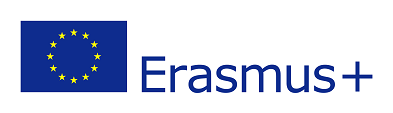 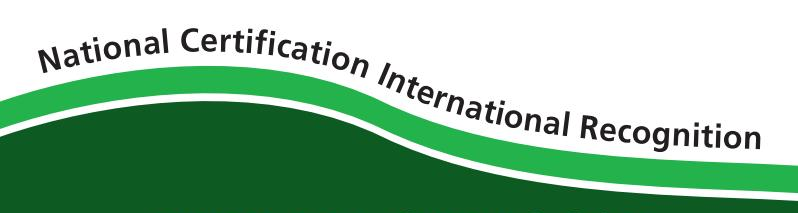 Centre ApplicationPlease complete all sections & send your completed documents electronically to ABA via secretariat@aba-skills.comEnsure you have:Fully completed this application electronically and send it via email Enclosed any supporting information and technical certificates/CV’s etcSigned (by organisations official Legal Representative), printed and scanned the separate Declaration of Honour & returned with this applicationSurname (Centre manager)First/middle names Office Address (house number, street name, town/city)Country											Post CodeOrganisation name						WebsiteCountry code		Mobile phone number				Alternative phone numberEmail addressName and Surname (Organisation Legal representative)General Data Protection Regulation (GDPR)   Upon successful registration ABA International is required to keep various types of data about the centre. ABA International holds this data to enable us to ensure you comply with ABA International’s quality assurance processes, promote you to training clients and provide opportunities for your organisation’s professional development solely in relation to our certification schemes which we require your consent for.  ChecklistPlease complete the following:Please provide details of two referees that can validate your organisations experience:Please ensure the skills chosen can be validated with the evidence provided:ChecklistPlease ensure to submit the €50 application fee (non-refundable) to the following account & retain evidence of payment:Account Name: ABA InternationalBank: CSOBBIC (SWIFT): CEKOCZPPAccount No: 302648208/0300 EURIBAN: CZ77 0300 0000 0003 0264 8208"The European Commission support for the production of this publication does not constitute an endorsement of the contents which reflects the views only of the authors, and the Commission cannot be held responsible for any use which may be made of the information contained therein."Section 1)  Centre contact details Section 2 Relevant supporting evidence/ qualifications/ certificationsPlease submit the following documents:Legal Form (Charity, non-profit, Ltd etc) Updated Staff CV’s (relevant education, certification, experience)Quality assurance (relevant certification ISO9001 etc and/or agreement to comply with ABA QA & verification processes)Insurance (certificate of adequate liability insurance)DOH (agreement with original signature of legal representative)Other (all other supporting information relevant to this application)  Evidence requiredCopy enclosedLegal form☐Staff capacity☐Quality assurance☐Insurance☐Declaration of Honour☐Other☐Section 3 MotivationWhat motivates your organisation to become an authorised ABA CentrePlease briefly state your organisations experience in training/assessment provisionSection 4 Industry ReferencesDo you agree to provide ABA International consent to contact these referees? Yes: ☐No: ☐Referee 1Referee 1Name:  Position:  Relationship to your organisation:  Address:Telephone number:  Email address:  Name:  Position:  Relationship to your organisation:  Address:Telephone number:  Email address:  Name:  Position:  Relationship to your organisation:  Address:Telephone number:  Email address:  Name:  Position:  Relationship to your organisation:  Address:Telephone number:  Email address:  Name:  Position:  Relationship to your organisation:  Address:Telephone number:  Email address:  Name:  Position:  Relationship to your organisation:  Address:Telephone number:  Email address:  Referee 2Referee 2Name:  Position:  Relationship to your organisation:  Address:Telephone number:  Email address:  Name:  Position:  Relationship to your organisation:  Address:Telephone number:  Email address:  Name:  Position:  Relationship to your organisation:  Address:Telephone number:  Email address:  Name:  Position:  Relationship to your organisation:  Address:Telephone number:  Email address:  Name:  Position:  Relationship to your organisation:  Address:Telephone number:  Email address:  Name:  Position:  Relationship to your organisation:  Address:Telephone number:  Email address:  Section 5 Organisations Occupational Skills ChecklistSkills ListTick as appropriate1Chainsaw Maintenance and Cross-cutting Techniques☐2Chainsaw Carving Techniques☐3Basic Tree Felling Techniques (up to 380mm)☐4Advanced Tree Felling Techniques (over 380mm) includes crown breakdown & assisted felling☐5Windblown & Damaged Tree Felling Techniques☐6Tree Climbing, Hand Saw Use & Aerial Rescue Techniques☐7Tree Climbing & Aerial Chainsaw Techniques☐8Aerial Tree Rigging Techniques☐9Aerial Tree Pruning Techniques☐10Mobile Elevating Work Platform Operations☐11Mobile Elevating Work Platform Operation & Aerial Chainsaw Techniques☐12Brushcutter Operations☐13Wood Chipper Operations☐14Pole Pruner Operations☐15Hedge Trimmer Operations☐16Stump Grinder Operations☐17All-Terrain Vehicle Operations☐18Tractor Driving Operations☐19Firewood Processing Operations☐20Mobile Saw Bench Operations☐21Manual Winch Operations☐22Powered Winch Operations☐23Lifting Equipment Inspection Techniques (Competent person)☐24Lifting Equipment Examination Techniques (Independent examiner)☐25Manual Handling Techniques☐26Biocide Safety Principles☐27Plant Protection Application Hand-held Sprayers☐28Base Machine Operations☐29Forestry Forwarder Operations☐30Forestry Harvester Operations☐31Forestry Skidder Operations☐32Emergency First Aid☐33Utility Arborist-Ground-based ☐34Utility Arborist-Aerial ☐35Utility Arborist-Surveying ☐36Professional Tree Inspection☐37Advanced Professional Tree Inspection☐38Loader Operations (ex. timber)☐39Lift Truck Operations☐40Telehandler Operations☐41Excavator Operations☐42Dumper Truck Operations☐43Mowing Operations☐44Roller Operations☐45Off Road Vehicle Operations☐Section 6 Application Fee